Малое и среднее предпринимательство,потребительский рынокВ Ленинградской области поддержка малого бизнеса как основы роста экономической активности является одним из основных приоритетов региональной политики. Благодаря активному внедрению современных инструментов формирования благоприятной предпринимательской среды, в 2019 году в развитии малого и среднего бизнеса наблюдались положительные тенденции.По данным Единого реестра субъектов малого и среднего предпринимательства ФНС России в 2019 году по сравнению с уровнем 2018 года возросла предпринимательская активность, что подтверждается ростом в 2019 году количества субъектов малого и среднего предпринимательства (МСП) почти на 3,5 тыс. предприятий, по итогам 2019 года в Ленинградской области -63 918 единиц или 105,76% к уровню 2018 года. Отмечается рост основных показателей деятельности субъектов малого предпринимательства: - оборот продукции (услуг), производимой малыми и средними предприятиями (включая индивидуальных предпринимателей) в 2019 году составил 692,9 млрд. рублей (увеличение на 3,76% по отношению к 2018 году)- численность занятых в сфере МСП, включая индивидуальных предпринимателей, составила 199, 4 тыс. человек; - количество субъектов малого и среднего предпринимательства (включая индивидуальных предпринимателей) в расчете на 1 тыс. человек населения в 2019 году составило 34,2 единиц (увеличение на 6,21% по отношению к 2018 году); - налоговые поступления от деятельности малого и среднего предпринимательства в бюджеты всех уровней Ленинградской области в 2019 году по данным УФНС по Ленинградской области составили 51,55 млрд. рублей (увеличение на 10,5% по отношению к 2018 году). - сумма налоговых платежей, поступившая в консолидированный бюджет Ленинградской области по специальным налоговым режимам для субъектов МСП за 2019 год, составила 5,15  млрд. рублей (увеличение на 10,5% по отношению к 2018 году).В Национальном рейтинге АСИ по улучшению инвестиционного климата регионов у Ленинградской области из 9-ти ключевых показателей в направлении «Малое предпринимательство» по 8-ми в 2019 году отмечена положительная динамика. Значительно улучшились числовые показатели по 4-м направлениям, что позволило Ленинградской области войти в десятку лучших регионов России, повысив позицию с двенадцатого места на девятое. Следует отметить, что рейтинг формируется на данных независимой оценки экспертов и предпринимателей.  Указом Президента Российской Федерации от 07 мая 2018 года № 204 определены национальные цели и стратегические задачи по 12 направлениям, среди которых отдельно выделен национальный проект «Малое и среднее предпринимательство и поддержка индивидуальной предпринимательской инициативы». В рамках национального проекта в 2019 году в Ленинградской области в подпрограмму «Развитие малого, среднего предпринимательства и потребительского рынка Ленинградской области», утвержденную в составе государственной программы Ленинградской области «Стимулирование экономической активности Ленинградской области» (далее – подпрограмма), было включено финансирование по следующим региональным проектам:Расширение доступа субъектов малого и среднего предпринимательства к финансовым ресурсам, в том числе к льготному финансированию;Акселерация субъектов малого и среднего предпринимательства;Популяризация предпринимательства;Улучшение условий ведения предпринимательской деятельности;В 2019 году в рамках реализации всех мероприятий подпрограммы  из средств бюджетов всех уровней исполнение составило 902 500,8 тыс. рублей, что в 1,8 раза выше уровня 2018 года (в 2018 году – 504 971,5 тыс. рублей).В рамках реализации регионального проекта «Акселерация субъектов малого и среднего предпринимательства» 21 ноября 2019 года торжественно открыт Центр «Мой бизнес»  на базе Фонда «Фонд поддержки предпринимательства и промышленности Ленинградской области, микрокредитная компания» (далее – Фонд), где каждый предприниматель в формате «одного окна» имеет возможность получить комплекс услуг, сервисов и мер поддержки. Работа центра «Мой бизнес» призвана решать задачи по развитию многоуровневой инфраструктуры поддержки малого и среднего предпринимательства.На территории центра «Мой бизнес» площадью 828 кв. м оборудованы зона приема заявителей, ожидания и информирования, зона оказания услуг,                                      2 переговорные комнаты, 2 конференц-зала на 30 и 110 мест, коворкинг.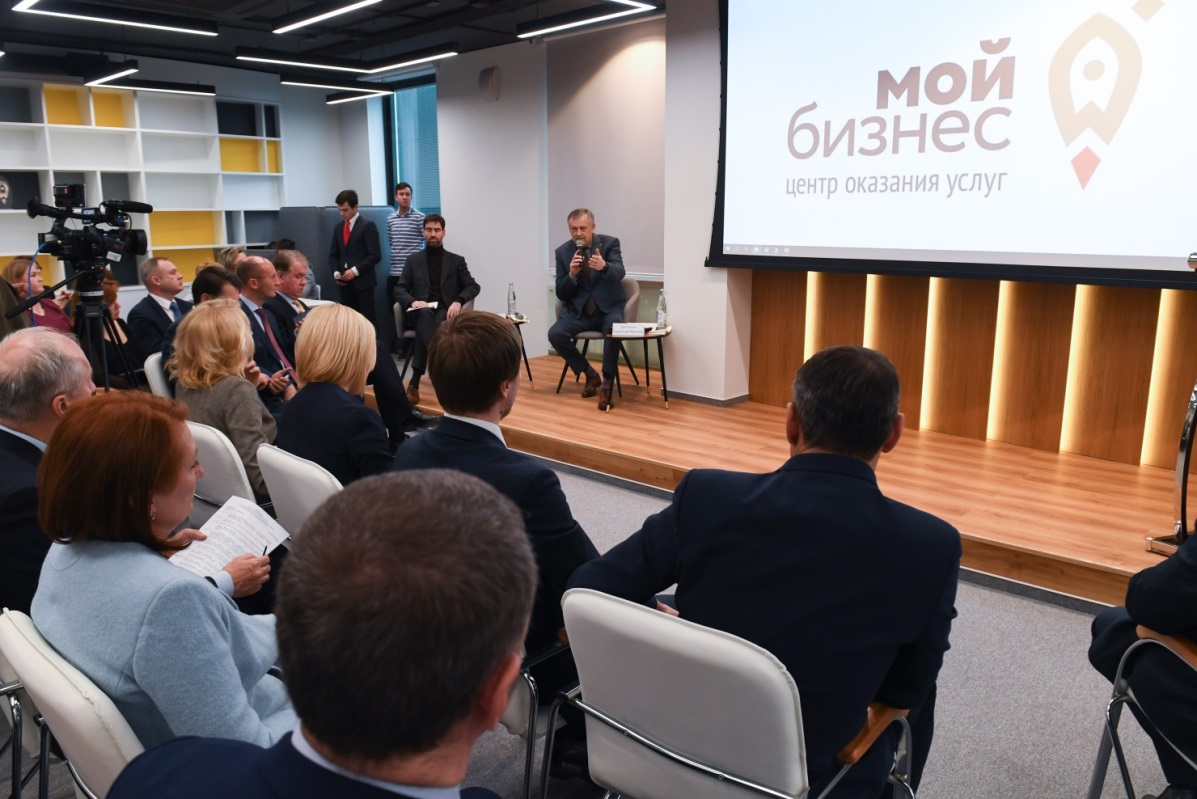 Торжественное открытие Центра «Мой бизнес»На базе Центра «Мой бизнес» сосредоточены такие инфраструктуры поддержки как:  Центр поддержки предпринимательства; Региональная гарантийная организация; Региональная микрокредитная компания; Региональный центр инжиниринга; Центр инноваций социальной сферы; Окно МФЦ для бизнеса; Уполномоченный по защите прав предпринимателей в Ленинградской области и другие. По итогам 2019 года на базе центра «Мой бизнес» субъектам МСП и физическим лицам, заинтересованным в начале осуществления  предпринимательской деятельности, предоставлено около четырех тысяч услуг.В рамках реализации регионального проекта «Улучшение условий ведения предпринимательской деятельности» основной задачей 2019 года являлось расширение доступа субъектов малого и среднего предпринимательства к государственному и муниципальному имуществу за счёт включения в перечни земельных участков, имущества, находящегося на правах оперативного управления или хозяйственного ведения у государственных и муниципальных учреждений:  в результате количество объектов имущества в перечнях государственного и муниципального имущества на территории Ленинградской области увеличилось   на 15% по отношению к 2018 году и составило около 1400 объектов. В 2019 году комитет по развитию малого, среднего бизнеса и потребительского  рынка изучил успешные практики первых пилотных регионов (г.Москва, Московская и Калужская области, Республика Татарстан), участвующих в эксперименте по установлению специального налогового режима «Налог на профессиональный доход» и разработал мероприятия информационной кампании для граждан и  индивидуальных предпринимателей  о введении нового специального налогового режима для самозанятых, его преимуществах и особенностях уплаты налога на профессиональный доход. С 1 января 2020 года Ленинградская область вступила в данный эксперимент, который направлен на стимулирование самозанятых граждан к легализации доходов. По результатам работы в 2020 году на территории Ленинградской области должно быть зарегистрировано не менее 13 600 граждан и индивидуальных предпринимателей, использующих налоговый режим для самозанятых. За первый месяц 2020 года в Ленинградской области зарегистрировано 3500 плательщиков налога на профессиональный доход.В рамках реализации регионального проекта «Расширение доступа субъектов МСП к финансовым ресурсам, в том числе к льготному финансированию»:За 2019 год региональной и муниципальными микрофинансовыми организациями предоставлено субъектам МСП около 300 микрозаймов на  льготных условиях на общую сумму около 340 млн. рублей, что значительно больше, чем в 2018 году - общая сумма микрозаймов  около 270  млн. рублей.Капитал микрофинансовых организаций за 2019 год увеличен на 190 млн. рублей, что на 129 млн. рублей больше по сравнению с 2018 годом, и по состоянию на 01 января 2020 года составил около 557 млн. рублей (прирост составил 52% по сравнению с 01 января 2019 года)По состоянию на 01 января 2020 года количество действующих договоров микрозаймов составило 654 ед. на общую сумму более 437  млн. рублей, показатель регионального проекта «Расширение доступа субъектов МСП к финансовым ресурсам, в том числе к льготному финансированию» перевыполнен на 8% (плановое значение количества микрозаймов – 602 ед.).В 2019 году Фондом увеличен гарантийный капитал региональной гарантийной организации (РГО) более чем на 90 млн. рублей (по сравнению с 01 января 2019 года) и по состоянию на 01 января 2020 года  составил около 390 млн. рублей.При поддержке Фонда, как региональной гарантийной организацией, в 2019 году субъектами МСП привлечено кредитов под поручительства РГО в размере свыше 1,6 млрд. рублей при плановом показателе – 776,1 млн. рублей.В рамках реализации регионального проекта «Популяризация предпринимательства» в 2019 году: разработана и утверждена комплексная программа по  вовлечению в предпринимательскую деятельность и содействию созданию собственного бизнеса для каждой целевой группы, включая поддержку создания сообществ начинающих предпринимателей и развитие института наставничества. С целью реализации утвержденной комплексной программы проведены публичные, коммуникативные мероприятия: форумы, конференции, слеты, круглые столы, встречи с субъектами МСП и другими участниками проекта, в том числе: массовые обучающие программы, направленные на развитие надпрофессиональных компетенций у населения; мероприятия, направленные на выявление у участников предрасположенностей к профессиональным навыкам и компетенциям; обучающие мероприятия, направленные на развитие предпринимательских и иных компетенций у участников проекта; программы и проекты, направленные на вовлечение в предпринимательскую деятельность молодежи в возрасте 14-17 лет. Всего в рамках комплексной программы в отчетный период проведено около 240 мероприятий;разработана и утверждена региональная программа обучения, в которую включены обучающие мероприятия по федеральным программам ОА «Корпорация МСП», АО «Деловая среда»; в рамках реализации плана проведения региональной информационной кампании в 2019 году: сняты и прошли в эфире телевизионные сюжеты, совместно с сообществом блогеров Санкт-Петербурга и Ленинградской области организовано 5 пресс-туров на малые и средние предприятия в пять районов Ленинградской области, размещены 18 публикаций в печатных изданиях СМИ, озвучена реклама на радио, записаны 36 телевизионных сюжетов, размещено 768 публикаций в социальных сетях, 2904 публикаций на сайтах муниципальных организаций поддержки предпринимательства Ленинградской области, 54 публикации на интернет-портале «Новости Ленобласти».Пять тренеров Ленинградской области прошли подготовку для обучения целевых групп по утвержденным федеральным методикам для обучения целевых групп по учебным программам, утверждённым Минэкономразвития России.Обеспечено проведение обучения основам ведения бизнеса, финансовой грамотности и иным навыкам предпринимательской деятельности участников федерального проекта. Количество обученных основам ведения бизнеса составило более 1800 человек, в том числе действующих предпринимателей, школьников, лиц в возрасте до 30 лет и студентов, женщин, военнослужащих, уволенных в запас, лиц старше 45 лет, безработных, инвалидов, выпускников и воспитанников детских домов.Результаты реализации региональных проектов, реализуемых в рамках национального проекта «Малое и среднее предпринимательство и поддержка индивидуальной предпринимательской инициативы», в 2019 году представлены в таблице 1.Таблица 1Результаты реализации региональных проектов, реализуемых в рамках национального проекта «Малое и среднее предпринимательство и поддержка индивидуальной предпринимательской инициативы», в 2019 годуВ 2019 году в распоряжение Правительства Ленинградской области от 29.09.2016 №750-р «О мерах по расширению участия субъектов малого предпринимательства в исполнении государственного и муниципального заказа Ленинградской области» внесены изменения по увеличению рекомендуемого для государственных и муниципальных заказчиков объема закупок у субъектов малого предпринимательства с 30 до 35 процентов от совокупного годового объема закупок. По оперативным расчетам по итогам 2019 года государственными и муниципальными заказчиками закуплено у субъектов малого предпринимательства более 35% от годового объема закупок товаров, работ, услуг.В 2019 году продолжены мероприятия по расширению доступа субъектов малого и среднего предпринимательства к закупкам крупнейших заказчиков, в том числе проведены совместно с АО «Корпорация «МСП» обучающие семинары по вопросам участия субъектов малого и среднего предпринимательства в закупках товаров, работ, услуг. В целом объем закупок крупнейших заказчиков регионального и федерального уровня у малого и среднего бизнеса Ленинградской области в 2019 году составил 16,4 млрд. рублей, прирост по сравнению с 2018 годом составляет 3%. Количество субъектов малого и среднего предпринимательства, принявших участие в закупках, в 2019 году увеличилось на 7% (2018 год - 693 ед., 2019 год – 742 ед.). С июля 2019 года в Ленинградской области перечень видов поддержки в сфере социального предпринимательства расширился субсидией на возмещение расходов частным детским садам, имеющим лицензию на осуществление образовательной деятельности. За счет выделяемых субсидий из областного бюджета, получатели (частные дошкольные образовательные организации) взяли на себя обязанность  установить родительскую плату не более 5 000 рублей в месяц. В 2019 году на данный вид поддержки реализовано порядка 60 млн. рублей. В 2020 году эту сумму планируется увеличить в три раза.В Год здорового образа жизни в Ленинградской области на базе Фонда  начал работать Центр компетенций в сфере массового спорта и ЗОЖ для малого и  среднего бизнеса. На базе Центра компетенций предприниматели и те, у кого есть желание попробовать свои силы в перспективном и востребованном ЗОЖ-бизнесе, получают новые навыки и знания, находят единомышленников, проходят обучение. Там помогают разработать бизнес-план, подобрать площадку для развития, получить имущественную и финансовую поддержку от областного правительства.В направлении развития субъектов МСП, действующих в сфере спорта и здорового образа жизни, разработаны новые меры поддержки, в том числе  мероприятия, включенные в План мероприятий Года здорового образа жизни:- проведение мероприятий по «выращиванию» субъектов малого бизнеса, осуществляющих деятельность в сфере здорового образа жизни, в рамках программ бизнес-акселерации с последующим сопровождением  бизнес-проектов;- обеспечение финансового сопровождения (предоставление микрозаймов, гарантийной поддержки, льготного лизинга, субсидий, в том числе на организацию предпринимательской деятельности) бизнес-проектов в сфере здорового образа жизни;- проведение конкурса «Лучший проект в сфере здорового образа жизни»
в рамках областного конкурса «Бизнес-признание».В рамках проведения Недели предпринимательства и областного конкурса «Бизнес-признание» 19 мая состоялся день «Даёшь бизнес в стиле ЗОЖ» 
и прошел конкурсный отбор в номинации  «Лучший проект в сфере здорового образа жизни» и названы лучшие малые и средние компании в сфере здорового образа жизни. В 2019 году  Фондом  совместно с Московской школой управления «СКОЛКОВО» проведено обучение по программе бизнес-акселерации для субъектов малого и среднего предпринимательства Ленинградской области. В рамках реализации программы проведен заочный и очный отбор участников программы 2019 года. На конкурсный отбор было представлено более 200 заявок, 4 июня 2019 года в очном отборе приняли участие 80 субъектов МСП. В результате очного отбора участниками программы стали 66 субъектов МСП, обучение проведено по 5 направлениям: здоровый образ жизни и спорт, социальное предпринимательство и экология, городская среда, включая стрит-ритейл, высокотехнологичное производство и сельскохозяйственные кооперативы.Всего по результатам успешного обучения и итоговой защиты – презентации проектов 54 участника получили удостоверение о повышении квалификации. По итогам прохождения программы бизнес-акселерации предусмотрено увеличение показателей финансово-хозяйственной деятельности участников программы:В целом главными задачами на 2020 год остаются популяризация и вовлечение населения в предпринимательскую деятельность, продолжение расширения доступа предпринимателей к финансовым ресурсам и имуществу, повышение качества регуляторной среды, повышение привлекательности сектора малого, среднего предпринимательства и потребительского рынка для занятости населения Ленинградской области.Развитие потребительского рынкаОборот розничной торговли в 2019 году составил 436,6 млрд. рублей и увеличился по сравнению с 2018 годом на 4,0%. В структуре оборота розничной торговли удельный вес оборота розничной торговли пищевыми продуктами, включая напитки и табачные изделия в 2019 года составил 47% (в 2018 году – 48%) непродовольственными товарами – 53% (52%).Объем продаж товаров на розничных рынках и ярмарках по итогу 2019 года составил 1091,9 млн. рублей и составил 96,5% к прошлому году, оборот общественного питания составил 18,8 млрд. рублей (107,1% к прошлому году).Оборот оптовой торговли в 2019 году составил 589,3 млрд. рублей, что в сопоставимых ценах на 2,1% меньше, чем в 2018 году. Объем платных услуг, оказанных населению, в Ленинградской области составил 83,6 млрд. рублей и в сопоставимых ценах увеличился по сравнению с 2018 годом на 1,1%. Основное место в структуре потребляемых населением платных услуг по-прежнему занимают коммунальные услуги – 52,0%, транспортные – 12%, бытовые – 8,0%, медицинские услуги – 7 %, системы образования – 6%, телекоммуникационные –  3%.В настоящее время развитие потребительского рынка в Ленинградской области происходит, преимущественно, за счет расширения сетевой торговой инфраструктуры (магазины, торговые комплексы) в административных центрах муниципальных образований. На территории региона осуществляют деятельность наибольшее количество торговых объектов принадлежащих следующим торговым сетям: «Пятерочка» - 363, «Магнит» - 311, «Дикси» - 109.Помимо стационарных торговых объектов, в Ленинградской области осуществляют деятельность 2 594 нестационарных торговых объектов. Кроме того, оказывают торговые услуги населению 491 мобильных торговых объектов. В 2019 году органами местного самоуправления схемы нестационарных торговых объектов были приведены в соответствие с методическими рекомендациями, разработанными комитетом малого, среднего бизнеса и потребительского рынка Ленинградской области и размещены в информационно-телекоммуникационной сети «Интернет». В 2019 году продолжилась реализация признанной на всероссийском уровне одной из лучших в  номинации «Создание комфортных условий проживания» практики «Автолавки в село», направленной на обеспечение населения товарами первой необходимости, а также поддержку и развитие малоформатной торговли. Хозяйствующие субъекты, получившие субсидию на приобретение автомагазина, обслуживают сельские территории по графику, утвержденному органами местного самоуправления. За счет субсидий по возмещению затрат, связанных с доставкой товаров в сельскую местность, начиная с  от пункта их получения, Лодейнопольской, Кингисеппской, Бокситогорской и Подпорожской организациям потребительской кооперации,  была оказана поддержка для обслуживания отдаленных населенных пунктов. Также увеличилось число ярмарок, проведенных в 2019 году. Их количество составило 1072, в 2018 году показатель составлял 1009, число торговых мест на ярмарках уменьшилось на 11,7% и составило 25 716. Основной задачей при организации ярмарок является участие в мероприятиях местных товаропроизводителей малых форм хозяйствования, в целях выживания в непростых экономических условиях.Для поддержки местных производителей, помимо бесплатных мест на ярмарках, из бюджета Ленинградской области предоставляются субсидии для возмещения затрат, связанных с приобретением оборудования для мобильной торговли. В частности, на возмещение затрат, связанных с приобретением автомагазинов и прицепов в 2019 году было предоставлено 3, 614 млн. рублей.Правительством региона была предоставлена прямая финансовая помощь организациям инфраструктуры поддержки на проведение ярмарок, фестивалей и районных праздников. В рамках полученных средств были организованы единые экспозиции мастеров и ремесленников Ленинградкой области в 4 выставках-ярмарках  на территории других регионов. Современным торговым оборудованием были оснащены такие региональные ярмарки, как «Старинный рыцарский город» в Выборгском районе, Соминская Петровская ярмарка в Бокситогорском районе, ярмарка в Гатчине, ярмарка ко Дню Ленинградской области в Бокситогорске и другие.В 2019 году закончил свою реализацию региональный проекта «Создание перспективной бизнес - среды на рынке уникальных сувениров Ленинградской области», который начался в декабре 2017 года. Главной целью проекта было увеличить на 40% выручку субъектов малого и среднего предпринимательства Ленинградской области от реализации производимых изделий народных художественных промыслов и ремесел (далее – субъекты НХП и ремесел) и по итогам реализации проекта выручка субъектов НХП и ремесел увеличилась на 165%. Кроме того, поддержка субъектов НХП и  ремесел была внесена в государственные и муниципальные программы, создана рабочая группа по развитию НХП и ремесел Ленинградской области, организована деятельность центром НХП и ремесел, субъекты НХП освобождены от уплаты налога на транспорт, увеличено финансирование мероприятий на организацию единой экспозиции мастеров НХП и ремесел в 4 раза с 500 000 рублей до 2 000 000 рублей. В целях популяризации НХП и ремесел Ленинградской области были созданы электронные и печатные каталоги, разработан единый бренд сувениров «В традиции ремесел Ленинградской области», включено 10 мест традиционного бытования НХП в туристические маршруты региона, расширен перечень мест традиционного бытования НХП на территории региона. В целях оказания финансовой поддержки увеличен размер субсидий субъектам НХП и ремесел на возмещение части затрат на производство с 3  млн. рублей  до 8 млн. рублей. Количество субъектов НХП и ремесел за два года увеличилось в 2 раза, количество субъектов НХП выросло с 3 до 8.В рамках реализации мероприятия «Лучший по профессии в сфере потребительского рынка», были предоставлены гранты в форме субсидий по 9 номинациям субъектам предпринимательства, с целью поощрения представителей профессий потребительского рынка, достигших высокого профессионального уровня обслуживания населения, на общую сумму 1 080 млн. рублей.Впервые проведен Первый Ленинградский областной Форум Потребительского рынка, который прошел 25 июля 2019 года в городе Гатчина. В Форуме приняли участие более 300 человек, были проведены тематические  семинары, круглые столы, панельные дискуссии. Также 27 ноября 2019 прошел Первый Слет ремесленников Ленинградской области. В Слете приняли участие более 400 человек.Правительство Ленинградской области ежегодно выделяет финансовые средства на поддержку организаций потребительской кооперации, включенных в состав Ленинградского областного союза потребительских обществ. В 2019 году субсидии предоставлены 18 организациям потребительской кооперации. За счет полученных субсидий организации потребительской кооперации оснащают свои предприятия автоматизированными центрами торгового обслуживания, контрольно-кассовой техникой, современным торговым, технологическим и холодильным оборудованием, устанавливают системы кондиционирования, наращивают автотранспортный парк, приобретают производственные линии для хлебопечения и предприятий общественного питания, а также возмещают затраты, связанные с приобретением оборудования для обеспечения заготовительной деятельности, в том числе за счет приобретенного оборудования удалось наладить полный цикл по сбору, переработке, упаковке и реализации заготовленной продукции в селе Паша Волховского района Ленинградской области.Основной задачей на 2020 год и последующие годы остается  формирование в поселениях Ленинградской области комфортной потребительской среды   посредством обеспечения развития всех форматов торговли, обеспечивающей максимальный выбор ассортимента товаров и торговых операторов на любой вкус потребителя.ПоказателиПлан
2019 г.Факт2019 г.% выполненияАКСЕЛЕРАЦИЯ СУБЪЕКТОВ МСПАКСЕЛЕРАЦИЯ СУБЪЕКТОВ МСПАКСЕЛЕРАЦИЯ СУБЪЕКТОВ МСПАКСЕЛЕРАЦИЯ СУБЪЕКТОВ МСПКоличество субъектов МСП и самозанятых граждан, получивших поддержку в рамках РП «Акселерация», единиц 19161998104,3 %Доля субъектов МСП, охваченных услугами Центра "Мой бизнес«, %3%3,125104,2 %Количество субъектов МСП, выведенных на экспорт, единиц5959100%Кол-во субъектов МСП в моногородах, получивших поддержку, ед.46150 %Расширение доступа субъектов МСП к финансовым ресурсам, в том числе к льготному финансированиюРасширение доступа субъектов МСП к финансовым ресурсам, в том числе к льготному финансированиюРасширение доступа субъектов МСП к финансовым ресурсам, в том числе к льготному финансированиюРасширение доступа субъектов МСП к финансовым ресурсам, в том числе к льготному финансированиюКоличество выдаваемых микрозаймов МФО субъектам МСП602654108,64%ПОПУЛЯРИЗАЦИЯ ПРЕДПРИНИМАТЕЛЬСТВАПОПУЛЯРИЗАЦИЯ ПРЕДПРИНИМАТЕЛЬСТВАПОПУЛЯРИЗАЦИЯ ПРЕДПРИНИМАТЕЛЬСТВАПОПУЛЯРИЗАЦИЯ ПРЕДПРИНИМАТЕЛЬСТВАКоличество обученных основам ведения бизнеса, финансовой грамотности и иным навыкам  предпринимательской деятельности, тыс.ед.1,4071,810 128,6 %Количество вновь созданных субъектов малого и среднего предпринимательства участниками федерального проекта «Популяризация предпринимательства»,  тыс. ед.0,1380,152 110,14 %Количество физических лиц - участников федерального проекта «Популяризация предпринимательства», занятых в сфере малого и среднего предпринимательства, по итогам участия в федеральном проекте, тыс.ед.0,4690,914 194,9 %Количество физических лиц – участников федерального проекта, тыс.ед.7,6877,750 100,8 %